                                                                                    Општина РачаРача , ул. Карађорђева број 48КОНКУРСНА ДОКУМЕНТАЦИЈАЗА ОТВОРЕНИ ПОСТУПАКЈАВНЕ НАБАВКЕ БРOJ 23/2019Реконструкција oпштинског  путa у селу Поповићу у општини Рача на делу кп.бр.1690 КО ПоповићУкупан број страна конкурсне документације је 49Децембар  2019. ГодинеOПШТИ ПОДАЦИ О ЈАВНОЈ НАБАВЦИ1.1	ПОДАЦИ О НАРУЧИОЦУНаручилац је Општина Рача – Рача , Ул. Карађорђева, 48. ПИБ 101228415, матични број 07113838 , (у даљем тексту: Наручилац).Интернет адреса Наручиоца: www.raca.rsВРСТА ПОСТУПКА ЈАВНЕ НАБАВКЕЈавна набавка број 23/2019 спроводи се у отвореном поступку, у складу са Законом јавним набавкама („Службени гласник РС”, бр. 124/12, 14/15 и 68/15) и подзаконским актима којима се уређују јавне набавке(у даљем тексту: ЗJН).1.3	ПРЕДМЕТ ЈАВНЕ НАБАВКЕПредмет јавне набавке , број 23/2019 је реконструкција пута у селу Поповићу у општини Рача, на делу кп.бр.1690 Ко Поповић.Шифра ОРН: 45233140 - Радови на путевима1.4	ЦИЉ ПОСТУПКАПоступак јавне набавке број 23/2019 спроводи се ради закључења уговора о јавној набавци.1.5	КОНТАКТЛице за контакт:  Јелена СтевановићИмејл и број факса: jelena.stevanovic@raca.rs,УСЛОВИ ЗА УЧЕШЋЕ У ПОСТУПКУ ЈАВНЕ НАБАВКЕ ИЗ ЧЛ. 75. И 76. ЗЈН И УПУТСТВО КАКО СЕ ДОКАЗУЈЕ ИСПУЊЕНОСТ ТИХ УСЛОВАОБАВЕЗНИ УСЛОВИпоступку јавне набавке број 23/2019 понуђач мора да докаже да испуњава обавезне услове за учешће, дефинисане чланом 75. ЗЈН, а испуњеност обавезних услова за учешће у поступку јавне набавке, доказује на начин дефинисан у следећој табелии то:ДОДАТНИ УСЛОВИУ поступку јавне набавке број 23/2019 понуђач мора да докаже да испуњава додатне услове за учешће,дефинисане овом конкурсном документацијом,а испуњеност додатних условапонуђач доказује на начин дефинисан у наредној табели и то:Уколико понуду подноси група понуђача, сваки понуђач из групе понуђача мора да испуни обавезне услове из члана 75. став 1. тач. 1) до 4) ЗЈН, а додатне услове испуњавају заједно.Услов из члана 75. став 1. тач. 5) дужан је да испуни понуђач из групе понуђача којем је поверено извршење дела набавке за који је неопходна испуњеност тог услова.Уколико понуђач подноси понуду са подизвођачем, у складу са чланом 80. ЗЈН, подизвођач мора да испуњава обавезне услове из члана 75. став 1. тач. 1) до 4) ЗЈН.У случају да наступа са подизвођачима, понуђач је дужан да за подизвођаче достави доказе о испуњености обавезних услова из члана 75. став 1. тач 1) до 4) ЗЈН.Услов из члана 75. став 1. тач. 5) дужан је да испуни подизвођач којем је поверено извршење дела набавке за који је неопходна испуњеност тог услова.Понуђач који је регистрован у Регистру понуђача који води Агенција за привредне регистре не доставља доказе о испуњености услова из члана 75. став 1. тач. 1) до 4) ЗЈН, сходно члану 78. ЗЈН.Понуђач који је регистровани у регистру који води Агенција за привредне регистре не мора да достави доказ из члана 75. став 1. тачка 1) Извод из регистра Агенције за привредне регистре, који је јавно доступан на интернет страници Агенције за привредне регистре.Понуђач који поседује Решење о издавању лиценце за рад геодетске организације коју издаје Републички геодетски завод и то за геодетске радове под тачком 3:  Извођење геодетских радова у поступку одржавања катастра непокретности и одржавања катастра водова не мора да достави доказ о испуњености  услова из члана 75. став 1. тач. 5) ЗЈН јер је тај податак  јавно доступан на интернет страници Републичког геодетског завода.Наручилац ће у сваком појединачном случају извршити увид у податке који су јавно доступни на интернет страни Републичког геодетског завода.Уколико је доказ о испуњености услова електронски документ, понуђач доставља копију електронског документа у писаном облику, у складу са законом којим се уређује електронски документ.Ако се у држави у којој понуђач има седиште не издају тражени докази, понуђач може, уместо доказа, приложити своју писану изјаву, дату под кривичном и материјалном одговорношћу оверену пред судским или управним органом, јавним бележником или другим надлежним органом те државе.Ако понуђач има седиште у другој држави, наручилац може да провери да ли су документи којима понуђач доказује испуњеност тражених услова издати од стране надлежних органа те државе.Ако понуђач има седиште у другој држави, наручилац може да провери да ли су документи којима понуђач доказује испуњеност тражених услова издати од стране надлежних органа те државе.Докази о испуњености услова могу се доставити у неовереним копијама, а Наручилац може пре доношења одлуке о додели уговора, захтевати од понуђача, чија је понуда на основу извештаја комисије за јавну набавку оцењена као најповољнија, да достави на увид оригинал или оверену копију свих или појединих доказа. Изабрани понуђач ће, у року од најмање пет дана од дана пријема писаног позива Наручиоца, доставити на увид тражени оригинал или оверену копију доказа о испуњености услова из чл. 75. и 76. ЗЈН. Ако понуђач у остављеном року не достави на увид оригинал или оверену копију тражених доказа, Наручилац ће његову понуду одбити као неприхватљиву.Наручилац задржава право провере достављених доказа од стране понуђача. Уколико се том приликом установи да копија траженог доказа не одговара у потпуности оригиналу тог доказа, понуда ће се одбити као неприхватљива.Наручилацнеће одбити понуду као неприхватљиву, уколико не садржи доказ одређен конкурсном документацијом, ако понуђач наведе у понуди интернет страницу на којој су подаци који су тражени у оквиру услова јавно доступни.Понуда мора да садржи све доказе тражене Конкурсном документацијом као и попуњене, потписане и оверене обрасце из Конкурсне документације.Обрасце који су у конкретном случају неприменљиви, понуђач није у обавези да потпише, овери и достави.На сваком обрасцу Конкурсне документације је наведено ко је дужан да образац овери печатом и потпише и то:Уколико понуду подноси понуђач који наступа самостално, сваки образац мора бити оверен и потписан од стране овлашћеног лица понуђача;Уколико понуду подноси понуђач који наступа са подизвођачем, обрасци који се односе на подизвођаче могу бити оверени и потписани од стране овлашћеног лица понуђача или од стране овлашћеног лица подизвођача.Уколико понуду подноси група понуђача, обрасци који се односе на члана групе могу бити оверени и потписани од стране овлашћеног лица носиоца посла или овлашћеног лица члана групе понуђача.Понуђач је дужан да без одлагања писмено обавести Наручиоца о било којој промени у вези са испуњеношћу услова из поступка јавне набавке, која наступи до доношења одлуке, односно закључења уговора, односно током важења уговора о јавној набавци и да је документује на прописани начин.КРИТЕРИЈУМ ЗА ДОДЕЛУ УГОВОРАКритеријум за доделу уговора је најнижа понуђена цена.ситуацији када постоје две или више понуда са истом понуђеном ценом избор најповољније понуде ће се извршити на тај начин што ће бити изабрана понуда понуђача који је понудио краћи рок извођења радова.ситуацији када два или више понуђача који су понудили исту цену и исти рок извођења радова, избор најповољније понуде ће се извршити на тај начин што ће бити изабрана понуда понуђача који је понудио дужи гарантни рок.УПУТСТВО ПОНУЂАЧИМА КАКО ДА САЧИНЕ ПОНУДУ4.1	ПОДАЦИ О ЈЕЗИКУ НА КОМЕ ПОНУДА МОРА БИТИ САСТАВЉЕНАПонуда и докази који се подносе уз понуду морају бити састављени на српском језику. Поступак се води на српском језику.4.2	НАЧИН ПОДНОШЕЊА ПОНУДЕПонуде се припремају у складу са позивом за подношење понуда објављеним на Порталу јавних набавки, интернет сајту Наручиоца, Порталу службених гласила Републике Србије и база прописа и у складу са Конкурсном документацијом.Конкурсна документација се преузима преко Портала јавних набавки и интернет сајта Наручиоца www.raca.rs.Понуде се подносе у затвореној коверти са назнаком - Понуда за ЈАВНУ НАБАВКУ БРОЈ: 23/2019– реконструкција пута у селу Поповићу у општини Рача, на делу кп.бр.1690 Ко Поповић. (НЕ ОТВАРАТИ).Понуђач је дужан да на полеђини коверте или кутије наведе назив и адресу понуђача, телефон и контакт особу.случају да понуду подноси група понуђача, на коверти је потребно назначити да се ради о групи понуђача и навести називе и адресу свих учесника у заједничкој понуди.Понуде се достављају путем поште или лично сваког радног дана 07.00-15.00 часова, на адресу Наручиоца–Општина Рача, Рача, Карађорђева 48, 34210 Рача.Крајњи рок за достављање понуда је 13.01.2020. године до 9.00 часова.Понуда која стигне после рока наведеног у претходном ставу сматраће се неблаговременом. Неблаговремена понуда неће се отварати и по окончању поступка отварања ће бити враћена понуђачу, са назнаком да је понуда поднета неблаговремено.Јавно отварање понуда ће се обавити 13.01.2020. године у 11.30 часова у просторијама Наручиоца – Општине Рача, Карађорђева 48, уз присуство овлашћених представника понуђача.Представник понуђача је дужан да, пре почетка отварања понуда, Комисији за јавну набавку достави пуномоћје за учешће у поступку отварања понуда.Пуномоћје се доставља у писаној форми и мора бити заведено код понуђача, оверено печатом и потписано од стране овлашћеног лица понуђача.4.3	ПОДАЦИ О ОБАВЕЗНОЈ САДРЖИНИ ПОНУДЕОбавезну садржину понуде чине докази тражени Конкурсном документацијом као и попуњени, потписани и оверени обрасци из Конкурсне документације.4.4	ПОНУДА СА ВАРИЈАНТАМАПонуда са варијантама није дозвољена.4.5	НАЧИН ИЗМЕНЕ, ДОПУНЕ И ОПОЗИВА ПОНУДЕроку за подношење понуде понуђач може да измени, допуни или опозове понуду на начин који је одређен за подношење понуде.Понуђач је дужан да јасно назначи који део понуде мења односно која документа накнадно доставља.Измену, допуну или опозив понуде треба доставити на адресу Наручиоца– Општине Рача, Карађорђева 48, са назнаком:Измена понуде за јавну набавку 23/2019– реконструкција пута у селу Поповићу у општини Рача, на делу кп.бр.1690 Ко Поповић -НЕ ОТВАРАТИ илиДопуна понуде за јавну набавку 23/2019 – реконструкција пута у селу Поповићу у општини Рача, на делу кп.бр.1690 Ко Поповић - НЕ ОТВАРАТИ илиОпозив понуде за јавну набавку 23/2019 – Реконструкција реконструкција пута у селу Поповићу у општини Рача, на делу кп.бр.1690 Ко Поповић -НЕ ОТВАРАТИ илиИзмена и допуна понуде за јавну набавку 23/2019 – реконструкција пута у селу Поповићу у општини Рача, на делу кп.бр.1690 Ко Поповић  -НЕ ОТВАРАТИ.На полеђини коверте или на кутији навести назив и адресу понуђача. У случају да понуду подноси група понуђача, на коверти је потребно назначити да се ради о групи понуђача и навести називе и адресу свих учесника у заједничкој понуди.По истеку рока за подношење понуда понуђач не може да повуче нити да мења своју понуду.Промена првобитно понуђене цене није дозвољена у форми одобравања попуста на понуђену цену већ искључиво у форми измене понуде за јавну набавку.Уколико се измена понуде односи на понуђену цену, цена мора бити изражена у динарском износу, а не у процентима. Измењену цену доставити на обрасцу понуде уз приложени предмер и предрачун радова који је усклађен са изменом понуде.4.6	САМОСТАЛНО ПОДНОШЕЊЕ ПОНУДЕПонуду може поднети понуђач који наступа самостално.Понуђач је дужан да испуни обавезне и додатне услове, у свему на начин дефинисан у тачки 2. Услови за учешће у поступку јавне набавке из чл. 75. и 76. ЗЈН и упутство како се доказује испуњеност тих услова.Понуђач који је самостално поднео понуду, не може истовремено да учествује у заједничкој понуди или као подизвођач, нити исто лице може учествовати у више заједничких понуда.4.7	ПОНУДА СА ПОДИЗВОЂАЧЕМУколико понуђач подноси понуду са подизвођачем дужан је да у Обрасцу понуде наведе да понуду подноси са подизвођачем, проценат укупне вредности набавке који ће поверити подизвођачу, а који не може бити већи од 20%, као и део предмета набавке који ће извршити преко подизвођача.Подизвођач не може допунити доказе о испуњености додатних услова за понуђача.Подизвођач је дужан да испуни обавезне услове, у свему на начин дефинисан у тачки 2. Услови за учешће у поступку јавне набавке из чл. 75. и 76. ЗЈН и упутство како се доказује испуњеност тих услова.Понуђач у Обрасцу понуде наводи назив и седиште подизвођача, уколико ће делимично извршење набавке поверити подизвођачу.Понуђач у потпуности одговара Наручиоцу и Инвеститору за извршење обавеза из поступка јавне набавке, односно извршење уговорних обавеза, без обзира на број подизвођача.Понуђач је дужан да Наручиоцу, на његов захтев, омогући приступ код подизвођача, ради утврђивања испуњености тражених услова.4.8	ЗАЈЕДНИЧКА ПОНУДАПонуду може поднети група понуђача као заједничку понуду.Сваки понуђач из групе понуђача је дужан да испуни обавезне услове, у свему на начин дефинисан у тачки 2. Услови за учешће у поступку јавне набавке из чл. 75. и 76.ЗЈН и упутство како се доказује испуњеност тих услова док додатне услове испуњавају и доказују заједно, на начин дефинисан истом тачком Конкурсне документације.Саставни део заједничке понуде је споразум којим се понуђачи из групе међусобно и према Наручиоцу обавезују на извршење јавне набавке, а који обавезно садржи:податке о члану групе који ће бити носилац посла, односно који ће поднети понуду и који ће заступати групу понуђача пред Наручиоцем;опис послова сваког од понуђача из групе понуђача у извршењу уговора.Понуђачи који поднесу заједничку понуду одговарају неограничено солидарно према Наручиоцу и Инвеститору.Задруга може поднети понуду самостално, у своје име, а за рачун задругара или заједничку понуду у име задругара.Ако задруга подноси понуду у своје име за обавезе из поступка јавне набавке и уговора о јавној набавци одговара задруга и задругари у складу са ЗЈН.Ако задруга подноси заједничку понуду у име задругара за обавезе из поступка јавне набавке и уговора о јавној набавци неограничено солидарно одговарају задругари.4.9	НАЧИН И УСЛОВИ ПЛАЋАЊА, ГАРАНТНИ РОК, КАО И ДРУГЕ ОКОЛНОСТИ ОД КОЈИХ ЗАВИСИ ПРИХВАТЉИВОСТ ПОНУДЕЗахтеви у погледу начина, рока и услова плаћањаРок плаћања је до 45 дана од дана пријема оверене привремене односно окончане ситуације,уз важеће банкарске гаранције и полису осигурања.Понуђачу  није  дозвољено да захтева авансЗахтеви у погледу гарантног рокаМинимални гарантни рок за изведене радове износи две године рачунајући од дана примопредаје радова. За уграђене материјале важи гарантни рок у складу са условима произвођача, који тече од дана извршене примопредаје радова Инвеститору.Захтев у погледу рока извођења радоваРок за извођење радова максимално 30 календарских дана.Захтев у погледу рока важења понудеРок важења понуде је 90 дана од дана отварања понуда.случају истека рока важења понуде, Наручилац ће у писаном облику тражити од понуђача продужење важења понуде. Понуђач који прихвати захтев за продужење рока важења понуде не може мењати понуду.4.10	ВАЛУТА И НАЧИН НА КОЈИ МОРА ДА БУДЕ НАВЕДЕНА И ИЗРАЖЕНА ЦЕНА У ПОНУДИЦена мора бити исказана у динарима, са и без пореза на додату вредност,са урачунатим свим трошковима које понуђач има у реализацији јавне набавке, с тим да ће се за оцену понуде узимати у обзир цена без пореза на додату вредност.Цена је фиксна и не може се мењати.Ако је у понуди исказана неуобичајено ниска цена, Наручилац ће поступити у складу са чланом 92. ЗЈН.Цену је потребно изразити нумерички и текстуално, при чему текстуално изражена цена има предност у случају несагласности.4.11 ПОДАЦИ О ВРСТИ, САДРЖИНИ, НАЧИНУ ПОДНОШЕЊА, ВИСИНИ И РОКОВИМА ОБЕЗБЕЂЕЊА ИСПУЊЕЊА ОБАВЕЗА ПОНУЂАЧАПонуђач је у обавези да уз понуду доставиБанкарску гаранцију за озбиљност понуде – оригинал, у износу од 2 % од укупне вредности понуде без ПДВ са роком важења 90 дана од дана јавног отварања понуда, која мора бити неопозивa, без права на приговор, безусловна и платива на први позив – оригинал - у корист општине Рача Карађорђева 48,34210 Рача, ПИБ 101228415, матични број 07113838, број рачуна: 840-87640-78.Наручилац има право да банкарску гаранцију за озбиљност понуде активира у следећим случејевима:а) ако понуђач коме је додељен уговор одбије да закључи уговор о јавној набавциб) ако изабрани понуђач у року од 15 дана од дана закључења уговора, Наручиоцу не достави банкарску гаранцију за добро извршење посла;в) ако изабрани понуђач у року од 15 дана од дана закључења уговора, Наручиоцу не достави полису осигурања за објекат у изградњи и полису осигурања од одговорности за штету причињену трећим лицима и стварима трећих лица.4.12 ЗАШТИТАПОВЕРЉИВОСТИ ПОДАТАКА КОЈЕ НАРУЧИЛАЦ СТАВЉА ПОНУЂАЧИМА НА РАСПОЛАГАЊЕ, УКЉУЧУЈУЋИ И ЊИХОВЕ ПОДИЗВОЂАЧЕНаручилацје дужан да:чува као поверљиве све податке о понуђачима садржане у понуди које је као такве, у складу са ЗЈН, понуђач означио у понуди;одбије давање информације која би значила повреду поверљивости података добијених у понуди;чува као пословну тајну имена, заинтересованих лица, понуђача, као и податке о поднетим понудама, до отварања понуда.Неће се сматрати поверљивим докази о испуњености обавезних услова, цена и други подаци из понуде који су од значаја за примену елемената критеријума и рангирање понуде.4.13	ДОДАТНЕ ИНФОРМАЦИЈЕ ИЛИ ПОЈАШЊЕЊА У ВЕЗИ СА ПРИПРЕМАЊЕМ ПОНУДА,Заинтересовано лице може, у писаном облику (путем поште на адресу Наручиоца, електронске поште на имејл јеlena.stevanovic@raca.rs тражити од Наручиоца додатне информације или појашњења у вези са припремањем понуде, при чему може да укаже Наручиоцуи на евентуално уочене недостатке и неправилности у Конкурсној документацији, најкасније пет дана пре истека рока за подношење понуде.Особа за контакт је Јелена Стевановић , сваког радног дана 07.00 – 15.00 часова.Тражење додатних информација или појашњења телефоном није дозвољено.Додатне информације или појашњења упућују се са напоменом „Захтев за додатним информацијама или појашњењима конкурсне документације, ЈН број 23/2019 – реконструкција пута у селу Поповић  у општини Рача, на делу кп.бр.1690 Ко ПоповићНаручилац ће у року од три дана од дана пријема захтева, објавити одговор на Порталу јавних набавки и на својој интернет страници.4.14	ОБИЛАЗАК ЛОКАЦИЈЕПонуђач је дужан да се увери у све услове градње, техничку документацију, као и да стекне комплетан увид у све информације које су неопходне за припрему понуде, на локацији на којој ће се радови и изводити.Обилазак локације и увид у документацију биће организован у договору са особом задуженом за обилазак локације, а то је Бранко Радосављевић, телефон 069/808-40-92, е-маил-krcmarac123@gmail.com у периоду од 10 до 14 часова, сваког радног дана, а најкасније до 06.01.2020 год. уз претходну најаву која се доставља на наведени мејлКао доказ да је обишао локацију, понуђач у оквиру своје понуде доставља потписан и оверен Образац из конкурсне документације – Изјава о посети локације, мора бити оверена од стране лица Наручиоца                       4.15 ИЗМЕНЕ И ДОПУНЕ КОНКУРСНЕ ДОКУМЕНТАЦИЈЕАко у року предвиђеном за подношење понуде измени или допуни Конкурсну документацију, Наручилац ће измене и допуне Конкурсне документације објавити на Порталу јавних набавки и интернет адреси Наручиоца www.raca.rsАко Наручилац измени или допуни Конкурсну документацију осам или мање дана пре истека рока за подношење понуда, дужан је да продужи рок за подношење понуда и објави обавештење о продужењу рока за подношење понуда.Понуде се припремају у складу са Конкурсном документацијом и изменама и допунама Конкурсне документације.Измене и допуне Конкурсне документације важиће само уколико су учињене у писаној форми. Усмене изјаве или изјаве дате на било који други начин од стране Наручиоца, неће ни у ком погледу обавезивати Наручиоца.4.16	КОМУНИКАЦИЈАКомуникација у поступку јавне набавке одвија се писаним путем, односно путем поште, електронске поште или факсом, као и објављивањем од стране Наручиоца на Порталу јавних набавки и интернет адреси Наручиоца www.raca.rsАко је документ из поступка јавне набавке достављен од стране Наручиоцаили понуђача путем електронске поште или факсом, страна која је извршила достављање дужна је да од друге стране захтева да на исти начин потврди пријем тог документа, што је друга страна дужна и да учини када је то неопходно као доказ да је извршено достављање.4.17	ДОДАТНА ОБЈАШЊЕЊА,КОНТРОЛА И ДОПУШТЕНЕ ИСПРАВКЕНаручилацможе да захтева од понуђача додатна објашњења која ће му помоћи при прегледу, вредновању и упоређивању понуда, а може да врши и контролу (увид) код понуђача, односно његових подизвођача.Наручилацможе, уз сагласност понуђача, да изврши исправке рачунских грешака уочених приликом разматрања понуде по окончаном поступку отварања понуда, узимајући као релевантну цену по јединици мере.Проверу рачунске тачности понуда и грешке, уколико их буде, Наручилац ће исправљати на следећи начин:Уколико није тачан производ јединичне цене и количине, јединична цена ће се сматрати тачном.Уколико цена за неку позицију није дата сматраће се да је вредност радова на тој позицији укључена у вредност других радова.Уколико понуђач начини грешку у попуњавању, потребно је да исту избели и правилно попуни, а место начињене грешке парафира и овери печатом.Ако се понуђач не сагласи са исправком рачунских грешака, Наручилацће његову понуду одбити као неприхватљиву.4.18	НЕУОБИЧАЈЕНО НИСКА ЦЕНАНаручилац може да одбије понуду због неуобичајено ниске цене.Неуобичајено ниска цена у смислу ЗЈН је понуђена цена која значајно одступа у односу на тржишно упоредиву цену и изазива сумњу у могућност извршења јавне набавке у складу са понуђеним условима.Ако Наручилац оцени да понуда садржи неуобичајено ниску цену, захтеваће од понуђача детаљно образложење свих њених саставних делова које сматра меродавним,нарочито наводе у погледу економике начина градње, производње или изабраних техничких решења, у погледу изузетно повољних услова који понуђачу стоје на располагању за извршење уговора или у погледу оригиналности производа, услуга илирадова које понуђач нуди.4.19	НЕГАТИВНЕ РЕФЕРЕНЦЕНаручилацможе одбити понуду уколико поседује доказ да је понуђач у претходне три године пре објављивања позива за подношење понудау поступку јавне набавке:поступао супротно забрани из чл. 23. и 25. ЗЈН;учинио повреду конкуренције;доставио неистините податке у понуди или без оправданих разлога одбио да закључи уговор о јавној набавци, након што му је уговор додељен;одбио да достави доказе и средства обезбеђења на шта се у понуди обавезао.Наручилацможе одбити понуду уколико поседује доказ који потврђује да понуђач није испуњавао своје обавезе по раније закљученим уговорима о јавним набавкама који су се односили на исти предмет набавке, за период од претходне три године пре објављивања позива за подношење понуда.Доказ може бити:правоснажна судска одлука или коначна одлука другог надлежног органа;исправа о реализованом средству обезбеђења испуњења обавеза у поступку јавне набавке или испуњења уговорних обавеза;исправа о наплаћеној уговорној казни;рекламације потрошача, односно Инвеститора, ако нису отклоњене у уговореном року;извештај надзорног органа о изведеним радовима који нису у складу са пројектом, односно уговором;изјава о раскиду уговора због неиспуњења битних елемената уговора дата на начин и под условима предвиђеним законом којим се уређују облигациони односи;доказ о ангажовању на извршењу уговора о јавној набавци лица која нису означена у понуди као подизвођачи, односно чланови групе понуђача;други одговарајући доказ примерен предмету јавне набавке, који се односи на испуњење обавеза у ранијим поступцима јавне набавке или по раније закљученим уговорима о јавним набавкама.Наручилацможе одбити понуду ако поседује доказ - правоснажну судску одлуку или коначну одлуку другог надлежног органа који се односи на поступак који је спровео или уговор који је закључио и други наручилац ако је предмет јавне набавке истоврстан.4.20	ПОШТОВАЊЕ ОБАВЕЗА КОЈЕ ПРОИЗЛАЗЕ ИЗ ВАЖЕЋИХ ПРОПИСАПонуђач је дужан да поштује све обавезе које произлазе из важећих прописа о заштити на раду, запошљавању и условима рада, заштити животне средине.Понуђач не сме имати забрану обављања делатности која је на снази у време подношења понуде.4.21	КОРИШЋЕЊЕ ПАТЕНТА И ОДГОВОРНОСТ ЗА ПОВРЕДУ ЗАШТИЋЕНИХ ПРАВА ИНТЕЛЕКТУАЛНЕ СВОЈИНЕ ТРЕЋИХ ЛИЦАНакнаду за коришћење патената, као и одговорност за повреду заштићених права интелектуалне својине трећих лица сноси понуђач.4.22	НАЧИН И РОК ЗА ПОДНОШЕЊЕ ЗАХТЕВА ЗА ЗАШТИТУ ПРАВА ПОНУЂАЧАПоступак заштите права понуђача регулисан је одредбама чл. 138. - 166. ЗЈН.Захтев за заштиту права може да поднесе понуђач, односно заинтересовано лице, које има интерес за доделу уговора у поступку јавне набавке и који је претрпео или би могао да претрпи штету због поступања Наручиоца противно одредбама ЗЈН.Захтев за заштиту права подноси се Наручиоцу, а копија се истовремено доставља Републичкој комисији.Наручиоцу се захтев за заштиту права предаје непосредно или електронском поштом на имејл jelena.stevanovic@raca.rs, или препорученом пошиљком са повратницом на адресу Наручиоца.Захтев за заштиту права се може поднети у току целог поступка јавне набавке, против сваке радње Наручиоца, осим уколико ЗЈН није другачије одређено.поднетом захтеву за заштиту права Наручилацће обавестити све учеснике у поступку јавне набавке, односно објавити обавештење о поднетом захтеву на Порталу јавних набавки, најкасније у року од два дана од дана пријема захтева.Уколико се захтевом за заштиту права оспорава врста поступка, садржина позива за подношење понуда или Конкурсне документације, захтев ће се сматрати благовременим уколико је примљен од стране Наручиоца најкасније седам дана пре истека рока за подношење понуда, без обзира на начин достављања и уколико је подносилац захтева у складу са чланом 63. став 2. ЗЈН указао Наручиоцуна евентуалне недостатке и неправилности, а Наручилацисте није отклонио.Захтев за заштиту права којим се оспоравају радње које Наручилац предузме пре истека рока за подношење понуда, а након истека рока из претходног става, сматраће се благовременим уколико је поднет најкасније до истека рока за подношење понуда.После доношења одлуке о додели уговораи одлуке о обустави поступка, рок за подношење захтева за заштиту права је десет дана од дана објављивања одлуке на Порталу јавних набавки.Захтевом за заштиту права не могу се оспоравати радње Наручиоца предузете у поступку јавне набавке ако су подносиоцу захтева били или могли бити познати разлози за његово подношење пре истека рока за подношење захтева, а подносилац захтева га није поднео пре истека тог рока.Ако је у истом поступку јавне набавке поново поднет захтев за заштиту права од стране истог подносиоца захтева, у том захтеву се не могу оспоравати радње Наручиоцаза које је подносилац захтева знао или могао знати приликом подношења претходног захтева.Захтев за заштиту права не задржава даље активности наручиоца у поступку јавне набавке у складу са одредбама члана 150. ЗЈН.Наручилац ће објавити обавештење о поднетом захтеву за заштиту права на Порталу јавних набавки и на својој интернет страници најкасније у року од два дана од дана пријема захтева за заштиту права.4.23	САДРЖИНА ЗАХТЕВА ЗА ЗАШТИТУ ПРАВАЗахтев зазаштиту права садржи:назив и адресу подносиоца захтева и лице за контакт;назив и адресу Наручиоца;податке о јавној набавци која је предмет захтева, односно о одлуци Наручиоца;повреде прописа којима се уређује поступак јавне набавке;чињенице и доказе којима се повреде доказују;потврду о уплати таксе из члана 156. ЗЈН;потпис подносиоца.Ако поднети захтев за заштиту права не садржи све обавезне елементе, Наручилацће такав захтев одбацити закључком.Наручилацзакључак доставља подносиоцу захтева и Републичкој комисији у року од три дана од дана доношења.Против закључка Наручиоца подносилац захтева може у року од три дана од дана пријема закључка поднети жалбу Републичкој комисији, док копију жалбе истовремено доставља Наручиоцу.Валидан доказ о извршеној уплати таксе, у складу са Упутством о уплати таксе за подношење захтева за заштиту права Републичке комисије, објављеном на сајту Републичке комисије, у смислу члана 151. став 1. тачка 6) ЗЈН, је:Потврда о извршеној уплати таксекоја мора да садржи следећеелементе:да буде издата од стране банке и да садржи печат банке;да представља доказ о извршеној уплати таксе, што значи да потврда мора дасадржи податак да је налог за уплату таксе, односно налог за преноссредстава реализован, као и датум извршења налога;износ таксе из члана 156. ЗЈН чија се уплата врши- 120.000,00 динара;број рачуна: 840-30678845-06;шифру плаћања: 153 или 253;позив на број: подаци о броју или ознаци јавне набавке поводом које сеподноси захтев за заштиту права;сврха: ЗЗП; Oпштина Рача; број или ознака јавне набавке поводом које сеподноси захтев за заштиту права;Корисник: буџет Републике Србије;назив уплатиоца, односно назив подносиоца захтева за заштиту права закојег је извршена уплата таксе;потпис овлашћеног лица банке,илиНалог за уплату, први примерак, оверен потписом овлашћеног лица и печатом банке или поште, који садржи и све друге елементе из потврде о извршеној уплати таксе наведене под тачком 1илиПотврда издата од стране Републике Србије, Министарства финансија, Управе за трезор, потписана и оверена печатом, која садржи све елементе из потврде о извршеној уплати таксе из тачке 1, осим оних наведених под (1) и (10), за подносиоце захтева за заштиту права који имају отворен рачун у оквиру припадајућег консолидованог рачуна трезора, а који се води у Управи за трезор (корисници буџетских средстава, корисници средстава организација за обавезно социјално осигурање и други корисници јавних средстава)илиПотврда издата од стране Народне банке Србије, која садржи све елементе из потврде о извршеној уплати таксе из тачке (1), за подносиоце захтева за заштиту права (банке и други субјекти) који имају отворен рачун код НБС.Више информација о уплати таксе за подношење захтева за заштиту права може се добити на интернет страници Републичке комисије за заштиту права у поступцима јавних нававки http://www.kjn.gov.rs/ci/uputstvo-o-uplati-republicke-administrativne-takse.html4.24	РОК ЗА ДОНОШЕЊЕ ОДЛУКЕ О ДОДЕЛИ УГОВОРАРок за доношење одлуке о додели уговора је 25 дана од дана отварања понуда.4.25	РОК У КОЈЕМ ЋЕ УГОВОР БИТИ ЗАКЉУЧЕННаручилац ће уговор о јавној набавкци доставити понуђачу коме је уговор додељен у року од осам дана од дана протека рока за подношење захтева за заштиту права из члана 149. ЗЈН.случају да је поднета само једна понуда Наручилацможе закључити уговор пре истека рока за подношење захтева за заштиту права, у складу са чланом 112. став 2. тачка 5) ЗЈН.4.26	ОБУСТАВА ЈАВНЕ НАБАВКЕНаручилац ће обуставити поступак јавне набавке уколико нису испуњени услови за доделу уговора из члана 107. ЗЈН.Наручилац може да обуставипоступак јавне набавке из објективних и доказивих разлога који се нису могли предвидети у време покретања поступка и који онемогућавају да се започети поступак оконча, или услед којих је престала потреба Наручиоцаза предметном набавком због чега се неће понављати у току исте буџетске године односно у наредних шест месеци.4.27	УВИД У ДОКУМЕНТАЦИЈУПонуђач има право да изврши увид у документацију о спроведеном поступку јавне набавке после доношења одлуке о додели уговора, односно одлуке о обустави поступка о чему може поднети писмени захтев наручиоцу путем електронске поште, поште и факсом.Наручилац ће лицу из претходног става, омогућити увид у документацију и копирање документације из поступка о трошку подносиоца захтева, у року од два дана од дана пријема писаног захтева, уз обавезу да заштити податке у складу са чл. 14. иЗЈН.4.28	ТРОШКОВИ ПРИПРЕМАЊА ПОНУДЕПонуђач може да у оквиру понуде достави укупан износ и структуру трошкова припремања понуде.Трошкове припреме и подношења понуде сноси искључиво понуђач и не може тражити од Наручиоца накнаду трошкова.Ако је поступак јавне набавке обустављен из разлога који су на страни Наручиоца, оба наручиоца су дужна да понуђачу надокнаде трошкове прибављања средства обезбеђења, под условом да је понуђач тражио накнаду тих трошкова у понуди.4.29	СПИСАК ОБРАЗАЦА КОЈИ ЧИНЕ САСТАВНИ ДЕО КОНКУРСНЕ ДОКУМЕНТАЦИЈЕ (ПОНУДЕ)Образац 1.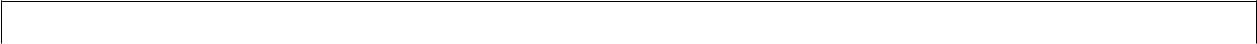 ОБРАЗАЦ ПОНУДЕ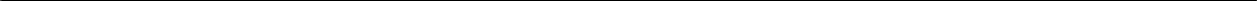 Понуда број ____________ од ___.___.2020. годинеза јавну набавку 23/2019 – реконструкција пута у селу Поповићу у општини Рача, на делу кп.бр.1690 Ко ПоповићОпшти подаци о понуђачу:Скраћени назив:_________________________________________________________Седиште и адреса: _______________________________________________________Матични број:_________________ПИБ: ______________________а) понуђач који наступа самостално б) понуђач – носилац посла в) понуђач из групе понуђача г) понуђач/члан групе, који наступа са подизвођачем д) подизвођач (заокружити)Скраћени назив:_________________________________________________________Седиште и адреса: _______________________________________________________Матични број:_________________ПИБ: ______________________а) понуђач који наступа самостално б) понуђач – носилац посла в) понуђач из групе понуђача г)понуђач/члан групе, који наступа са подизвођачем д) подизвођач (заокружити)Скраћени назив:_________________________________________________________Седиште и адреса: _______________________________________________________Матични број:_________________ПИБ: ______________________а) понуђач који наступа самостално б) понуђач – носилац посла в) понуђач из групе понуђача г)понуђач/члан групе, који наступа са подизвођачем д) подизвођач (заокружити)НАПОМЕНА: Образац копирати у потребном броју примерака у случају већег броја понуђача из групе понуђача или подизвођачаПонуду број ______________ од ___.___.2020. године подносимоа) самостално  б) заједничкупонуду ц) са подизвођачем д) заједнички са подизвођачем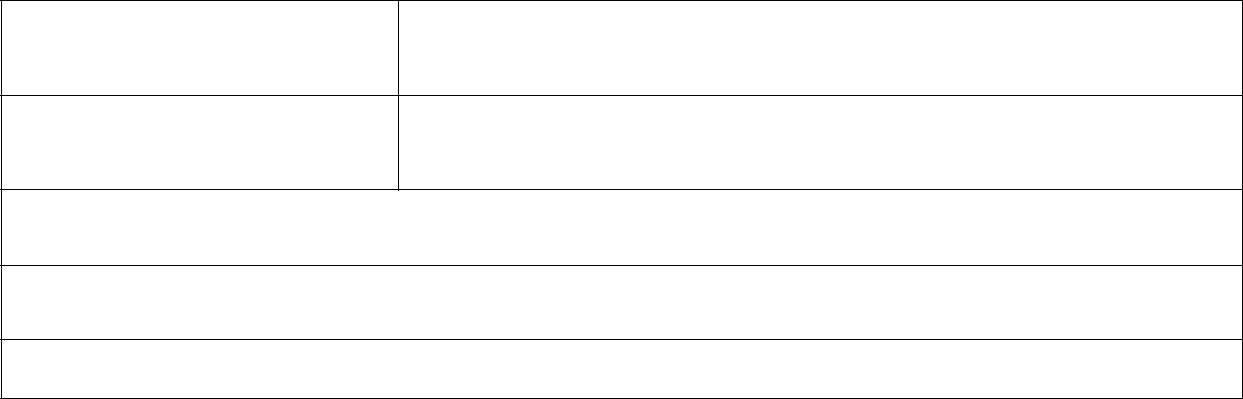 Укупна цена без ПДВУкупна цена са ПДВРок завршетка радова износи _____ календарских дана од дана увођења у посао(максимално 30 календарских дана)Гарантни рок за све радове је ___ године, од дана примопредаје радова (не краћи од 2 године)Важење понуде износи 90 дана од дана отварања понудаПодаци о подизвођачу:Датум __________________	Потпис овлашћеног лица_________________________М.П.Напомене:Образац понуде понуђач мора да попуни, овери печатом и потпише, чиме потврђује да су тачни подаци који су у обрасцу понуде наведени. Уколико понуђачи подносе заједничку понуду, група понуђача може да се определи да образац понуде потписују и печатом оверавају сви понуђачи из групе понуђача или група понуђача може да одреди једног понуђача из групе који ће попунити, потписати и печатом оверити образац понуде.Образац 2.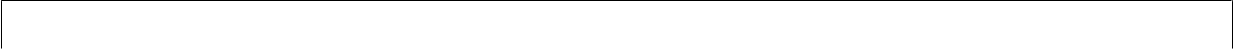 ОПШТИ ПОДАЦИ О ПОНУЂАЧУ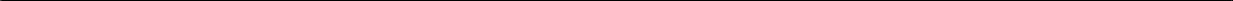 Назив понуђачаСедиште и адреса понуђачаОдговорно лице – директорОсоба за контактТелефонИмејлРачун и банкаМатични бројПИБВрста правног лица (микро,мало, средње, велико, ЈП илифизичко лице)Датум __________________Потпис овлашћеног лица_________________________М.П.Образац попуњава понуђач који наступа самостално или понуђач-носилац посла.Образац потписује и оверава овлашћено лице понуђача.Образац 3.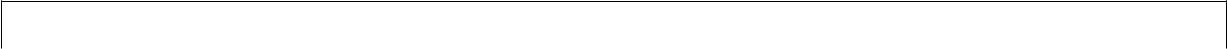 ОПШТИ ПОДАЦИ О ЧЛАНУ ГРУПЕ ПОНУЂАЧА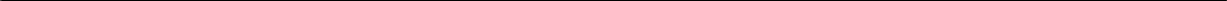 Назив члана групе понуђачаСедиште и адреса члана групепонуђачаОдговорно лице члана групе -директорОсоба за контактТелефонИмејлРачун  и банкаМатични бројПИБОбразац копирати у потребном броју примерака за сваког члана групе понуђача. Образац потписује и оверава овлашћено лице носиоца посла групе понуђача или овлашћено лице члана групеОбразац 4.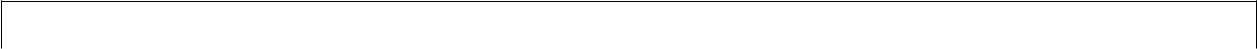 ИЗЈАВА ПОНУЂАЧА О ПОСЕТИ ЛОКАЦИЈЕИзјављујем да смо посетили локацију која је предмет јавне набавке број 23/2019 и стекли увид у техничку документацију и све информације које су неопходне за припрему понуде. Такође изјављујем да смо упознати са свим условима градње и да они, сада видљиви, не могу бити основ за било какве накнадне промене у цени.НАРУЧИЛАЦДатум____________________М.П.____________________________Потпис овлашћеноглицаОбразац  мора бити потписан од стране НаручиоцаОбразац потписује и оверава овлашћено лице понуђача уколико наступа самостално или са подизвођачима.Уколико наступа у групи, образац потписује и оверава овлашћено лице носиоца посла групе понуђача или овлашћено лице члана групе.Образац 5.ИЗЈАВА О ОДГОВОРНОМ ИЗВОЂАЧУИзјављујем да ће доле наведени одговорни извођачи радова бити расположиви у периоду извршења уговора за реконструкцију пута у селу у Поповић на делу кп.бр.1690 Ко Поповић општини Рача,:Датум __________________	Потпис овлашћеног лица___________________________М.П.Образац копирати у потребном броју примерака.Образац потписује и оверава овлашћено лице понуђача уколико наступа самостално или са подизвођачима.Уколико наступа у групи, образац потписује и оверава овлашћено лице носиоца посла групе понуђача или овлашћено лице члана групе.Напомена: Последњу колону: Основ ангажовања попунити тако, што се за запослене уноси број - 1, а за ангажоване уговором број - 2.Образац 6.СПИСАК ИЗВЕДЕНИХ РАДОВА___________________________М.П.Образац копирати у потребном броју примерака за сваког члана групе понуђача. Образац потписује и оверава овлашћено лице понуђача уколико наступа самостално или са подизвођачима.Образац потписује и оверава овлашћено лице носиоца посла групе понуђача или овлашћено лице члана групе.Образац 7.ПОТВРДА О РЕАЛИЗАЦИЈИ УГОВОРА_____________________________________Назив наручиоца_____________________________________АдресаОвим потврђујемо да је понуђач__________________________________________________________________________ ,из______________________ул._________________________________________________ ,за потребе Наручиоца____________________________________________________________ ,а) самостално;	б) као носилац посла;	в) као члан групе;	г) као подизвођач(заокружити одговарајући начин наступања)квалитетно и у уговореном року извео радове____________________________________________________________________________________________________________________________________________________(навести предмет уговора односно врсту радова)у	вредности	од	укупно	___________________________________динара	без	ПДВ,односно  у вредности	од укупно  __________________________________  динара саПДВ, а на основу уговора број ____________________________ од _________________.Контакт особа Наручиоца: ______________________________,Телефон: _________________Датум:	Потпис овлашћеног лица Наручиоца_____________________________________________М.П.Образац копирати у потребном броју примерака.Образац 8.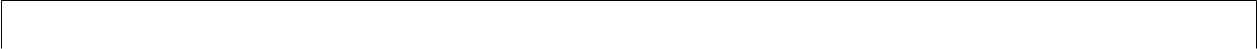 ИЗЈАВА О РАСПОЛОЖИВОСТИ ТЕХНИЧКЕ ОПРЕМЕИзјављујемо да имамо у власништву, односно закупу или лизингу и у исправном стању захтевани технички капацитет за јавну набавку број 23/2019 – реконструкција пута у селу Поповић  у општини Рача, на делу кп.бр.1690 Ко Поповић, и да ће наведена опрема бити на располагању за све време извођења радова који су предмет ове јавне набавкеДатум __________________	Потпис овлашћеног лицаМ.П.  ___________________________Образац копирати у потребном броју примерака за сваког члана групе понуђача.Образац потписује и оверава овлашћено лице овлашћеног члана групе понуђача или овлашћено лице члана групе.Образац потписује и оверава овлашћено лице понуђача уколико наступа самостално или са подизвођачима.Образац 9.МОДЕЛ УГОВОРА О ИЗВОЂЕЊУ РАДОВАУговорне стране :Република  Србија  –Општина  Рача,  Рача,  Ул.  Карађорђева  бр.  48,  ПИБ101228415, матични број 07113838, рачун број 840-88640-85 (у даљем тексту:Инвеститор), коју заступа председник општине др. вет. мед. Ненад СавковићПривредно друштво/носилац посла ____________________________________,_______________________, Ул. ____________________________ бр. ____, ПИБ_______________________,  матични  број  __________________,  рачун  број_______________________код банке ______________________;члангрупе/подизвођач______________________________________________,_______________________,   Ул.   ____________________________   бр.   ____,   ПИБ_______________________, матични број __________________;члан  групе/подизвођач  ______________________________________________,_______________________, Ул. ____________________________ бр. ____, ПИБ_______________________, матични број __________________;(у даљем тексту: Извођач), које заступа директор___________________________УВОДНИ ДЕОНаручилац је у отвореном поступку јавне набавке број 23/2019, Извођачу доделио уговор о извођењу радова на реконструкцији пута у селу Поповић у општини Рача, на делу кп.бр.1690 Ко ПоповићПРЕДМЕТ УГОВОРАЧлан 1.Предмет Уговора је реконструкција пута у селу реконструкција пута у селу Поповић у општини Рача, на делу кп.бр.1690 Ко Поповић , у свему према понуди број ______ од __.__.2019. године, која је саставни део овог уговора.ВРЕДНОСТ УГОВОРАЧлан 2.Цена за извођење радова из члана 1. Уговора  износи_________________ динарабез ПДВ односно _________________ динара са ПДВ.Наручилац се обавезује да, за извођење радова из члана 2. овог уговора, исплати Добављачу средства у укупном износу од _____________________динара са ПДВ-ом,која су обезбеђена Одлуком о буџета  општине Рача  за 2019. годину.Уговорена цена је фиксна по јединици мере и не може се мењати услед повећања цене елемената на основу којих је одређена.Уговорена цена је фиксна по јединици мере и не може се мењати услед повећања цене елемената на основу којих је одређена односно због наступања промењених околности.Осим вредности рада, добара и услуга неопходних за извршење Уговора, цена обухвата и све зависне трошкове Извођача до примопредаје радова а посебно трошкове извођења свих припремних и завршних радњи, организације, чувања и обезбеђења градилишта, помоћних материјала и опреме, мера за омогућавање безбедног и несметаног одвијања саобраћаја током извођења радова.Обезбеђење градилишта саобраћајном сигнализацијом у току извођења радова је у обавези Инвеститора и не урачунава се у цену.НАЧИН ПЛАЋАЊАЧлан 3.Уговорне стране су сагласне да се плаћање Извођачу врши на следећи начин:по испостављеним овереним привременим ситуацијама и окончаној ситуацији, уз важеће банкарске гаранције и полисе осигурања, у року до 45 дана од дана пријема оверене ситуације. Укупна вредност привремених ситуација не може бити већа од 90% вредности уговорених радова без ПДВ.Привремена и окончана ситуација испостављају се Наручиоцу у шест примерака и морају бити оверене од стране надзорног органа и Наручиоца.Кoмплетну документацију неопходну за оверу ситуације:листове грађевинског дневника, листове грађевинске књиге, одговарајуће атесте за уграђени материјал и набавку опреме, динамички план са пресеком стања радова и предлог мера за отклањање евентуалних кашњења у реализацији и другу документацију Извођач доставља стручном надзору, с тим да се у супротном неће извршити плаћање тих позиција, што Извођач признаје без права на приговор.Уколико Извођач не достави ситуацију са свим прилозима из претходног става овог члана, Наручилац неће извршити плаћање позиција за које није достављена комплетна документација.РОК ЗА ИЗВОЂЕЊЕ РАДОВАЧлан 4.Извођач се обавезује да радове који су предмет овог уговора изведе у року од____ календарских дана, рачунајући од дана увођења у посао.Увођење у посао се врши у присуству представника Наручиоца, Извођача и стручног надзора, након испуњења следећих услова:да је Наручилаца предао Извођачу инвестиционо техничку документацију и грађевинску дозволу;да је Наручилац обезбедио Извођачу несметан прилаз градилишту;да је Извођач Наручиоцу доставио банкарску гаранцију за добро извршење посла;да је Извођач Наручиоцу доставио полису осигурања за објекат у изградњи и полису осигурања од одговорности за штету причињену трећим лицима и стварима трећих лица.Датум увођења у посао уписује се у грађевински дневник.Члан 5.Извођач је дужан да одмах писмено обавести Наручиоца о околностима које онемогућавају или отежавају извођење радова, о привременом обустављању радова, и о настављању радова по престанку сметњи због којих је извођење радова обустављено.Извођач може привремено обуставити радове искључиво уз сагласност надзорног органа. Извођач је дужан да настави извођење радова по престанку сметње због које су радови обустављени.Период обуставе радова мора бити уписан у грађевински дневник, потписан и оверен од стране одговорног лица Извођача и стручног надзора и једино у том случају не утиче на уговорени рок извођења радова.На основу евидентиране обуставе радова кроз књигу инспекције и грађевински дневник, приликом коначног обрачуна утврдиће се да ли су радови изведени у уговореном року.Члан 6.Захтев за продужење уговореног рока са писаном сагласношћу стручног надзорапратећом документацијом, Извођач подноси Наручиоцу у року од три дана од сазнања за околност које онемогућавају завршетак радова у уговореном року, а најкасније пет дана пре истека коначног рока за завршетак радова. Уговорени рок се не може продужити без сагласности Наручиоца.Уговорени рок је продужен када уговорне стране у форми анекса овог уговора о томе постигну писани споразум.Извођач је дужан да, у уговореном року односно без права на продужење уговореног рока, изведе вишак радова до 10 % од уговорених количина.случају да Извођач не испуњава предвиђену динамику, обавезан је да уведе у рад више извршилаца, без права на захтевање повећаних трошкова или посебне накнаде.УГОВОРНА КАЗНАЧлан 7.Уколико Извођач не заврши радове који су предмет овог уговора у уговореном року, Наручилац може наплатити уговорну казну умањењем износа који је исказан у окончаној ситуацији.Висина уговорне казне износи 0,1% од уговорене вредности без ПДВ за сваки дан закашњења, с тим што укупан износ казне не може бити већи од 5 % од вредности уговорених радова без ПДВ.Ако су Наручилац због закашњења у извођењу или предаји изведених радова, претрпи штету која је већа од износа уговорне казне, може захтевати накнаду штете, односно поред уговорне казне и разлику до пуног износа претрпљене штете. Постојање и износ штете Наручилац мора да докаже.ОБАВЕЗЕ ИЗВОЂАЧАЧлан 8.Осим обавеза које су утврђене другим одредбама овог уговора, Извођач има обавезу:да радове који су предмет овог уговора изведе у складу са Понудом из члана 1. Уговора, важећим техничким и другим прописима који регулишу предметну материју, грађевинском дозволом, инвестиционо-техничком документацијом и овим уговором;-да обезбеди радну снагу, материјал, грађевинску и другу опрему, изврши припремно-завршне и остале радове и све друго неопходно за коначно извршење Уговора;-да по пријему инвестиционо-техничке документације исту прегледа и у року од 7 (седам) дана достави примедбе у писаном облику Наручиоцу на разматрање и даље поступање. Неблаговремено уочене или достављене примедбе, које нису могле остати непознате да су на време сагледане, неће бити узете у обзир нити ће имати утицаја на рок за извођење радова;-да пре почетка радова потпише главни пројекат/пројекат за извођење и Наручиоцу достави решење о именовању одговорног извођача радова;-да обезбеди услове за извођење радова, према усвојеном детаљном динамичком плану, по свим временским условима;-да обезбеди безбедност свих лица на градилишту, као и одговарајуће чување и обезбеђење градилишта као и складишта материјала и слично, тако да се Наручилац и Инвеститор ослобађају свих одговорности према државним органима и трећим лицима, што се тиче безбедности, прописа о заштити животне средине и радно-правних прописа за време укупног трајања извођења радова до предаје радова Инвеститору и Наручиоцу;-да се строго придржава прописаних мера за заштиту здравља и безбедности на раду за све своје запсолене и сва друга лица на градилишту или на другим местима на којима могу бити угрожена;-да обезбеди услове за вршење стручног надзора на објекту;-да уредно води сву документацију предвиђену законом и другим прописима, који регулишу ову област;-да поступа по свим основаним примедбама и захтевима Наручиоца датим на основу извршеног надзора и да у зависности од конкретне ситуације, о свом трошку, изврши поправку или рушење или поновно извођење радова, замену набављеног или уграђеног материјала, опреме, уређаја и постројења или убрзања извођења радова када је запао у доцњу у погледу уговорених рокова извођења радова;-да гарантује квалитет изведених радова, употребљеног материјала и набављене опреме, с тим да отклањању недостатка у гарантном року за изведене радове Извођач мора да приступи у року од 5 дана по пријему писаног позива од стране Инвеститорa ;-да отклони сву штету коју учини за време извођења радова на објекту – локацији извођења радова и на суседним објектима;-да по завршеним радовима одмах обавести Наручиоца да је завршио радове и да је спреман за њихов пријем;да без одлагања писмено обавести Наручиоца о упису потраживања по основу Уговора у Регистар заложног права, односно о било којој промени у вези са статусом предузећа, адресом и променом других важних података.Члан 9.Извођач је у обавези да у року од 15 дана од дана закључења Уговора достави детаљан динамички план који мора садржати и следеће позиције, прва: припрема и формирање градилишта и последња: отклањање недостатака, у четири примерака, по два за Наручиоца и стручни надзор.Саставни део динамичког плана су: план ангажовања потребне радне снаге, план ангажовања потребне механизације и опреме на градилишту, план набавке потребног материјала, финансијски план реализације извођења радова, пројекат организације градилишта.Извођач је у обавези да уведе у рад више смена, продужи смену или уведе у рад више извршилаца, без права на повећање трошкова или посебне накнаде за то, уколико не испуњава предвиђену динамику.ОБАВЕЗЕ НАРУЧИОЦАЧлан 10.Осим обавеза које су утврђене другим одредбама овог уговора, Наручилац има обавезу:-да Извођачу плати уговорену цену под условима и на начин одређен чл. 2. и 3. овог уговора;-да присуствује увођењу Извођача у посао;-да учествује у раду комисије за примопредају радова и коначни обрачун са стручним надзором и Извођачем.-да приликом закључења Уговора, Извођачу преда инвестиционо-техничку документацију играђевинску дозволу;-да Извођача уведе у посао као и да му обезбеди несметан прилаз градилишту;-да врши обрачун ПДВ, подношење ПДВ пријаве као и плаћање ПДВ по свим испостављеним ситуацијама;-да обезбеди вршење стручног надзора над извршењем уговорних обавеза Извођача;БАНКАРСКЕ ГАРАНЦИЈЕЧлан 11.Извођач се обавезује да у року од 15 дана од дана закључења овог уговора преда Наручиоцу банкарску гаранцију за добро извршење посла у износу од 10% од вредности уговора без ПДВ и са роком важења најмање 30 дана дуже од истека рока за коначно извршење посла, која мора бити безусловна, неопозива, без права на приговор и платива на први позив, а у корист Наручиоца.Наручилац има право да активира банкарску гаранцију за озбиљност понуде ако Извођач у року од 15 дана од дана закључења Уговора не достави банкарске гаранције из ст. 1 и 2 овог члана.случају наступања услова за продужење рока завршетка радова, Извођач је у обавези да продужи важење банкарских гаранција.случају истека рока важења банкарских гаранција док је извођење радова који су предмет овог уговора у току, Извођач је дужан да, о свом трошку, продужи рок важења банкарских гаранција.Банкарска гаранција за добро извршење посла може бити послата на наплату пословној банци Извођача уколико Извођач, ни после упућене опомене, не продужи њено важење.Извођач се обавезује да у року од 10 дана након примопредаје радова Инвеститору преда банкарску гаранцију за отклањање грешака у гарантном року у износу од 5% од вредности уговора без ПДВ и са роком важења пет дана дужим од уговореног гарантног рока, која мора бити безусловна, неопозива, без права на приговор и платива на први позив,а у корист Инвеститорa, што је услов за оверу окончане ситуације.Гаранцију за отклањање грешака у гарантном року Инвеститор сме да наплати уколико Извођач не отпочне са отклањањем недостатака у року од 5 дана од дана пријема писаног захтева и не отклони их у року и у складу са достављеним захтевом.ОСИГУРАЊЕ РАДОВАЧлан 12.Извођач је дужан да у року од 15 дана од дана закључења овог уговора осигура радове, материјал и опрему од уобичајених ризика до њихове пуне вредности (осигурање објекта у изградњи) и достави Наручиоцу оригинал или оверену копију полисе осигурања са важношћу за цео период извођења радова, у свему према важећим законским прописима.Извођач је дужан да у року од 15 дана од закључења овог уговора, достави Наручиоцу оригинал или оверену копију полисе осигурања од одговорности за штету причињену трећим лицима и стварима трећих лица, са важношћу за цео период извођења радова, у свему према важећим законским прописима.Наручилац има право да активира банкарску гаранцију за озбиљност понуде ако Извођач у року од 15 дана од дана закључења Уговора не достави полисе осигурања из ст. 1 и 2 овог члана.Уколико се рок за извођење радова продужи, Извођач је обавезан да достави, пре истека уговореног рока, полисе осигурања из ст. 1. и 2. овог члана, са новим периодом осигурања.Извођач је обавезан да спроводи све потребне мере заштите на раду као и мере противпожарне заштите.Уколико Извођач радова не поступи у складу са ст. 4. и 5. овог члана признаје своју искључиву прекршајну и кривичну одговорност и једини сноси накнаду за све настале материјалне и нематеријалне штете, при чему овај уговор признаје за извршну исправу без права приговора.ГАРАНТНИ РОКЧлан 13.Гарантни	рок	за	изведене	радове	износи	_____године	рачунајући	од	данапримопредаје радова. За уграђене материјале важи гарантни рок у складу са условима произвођача, који тече од дана извршене примопредаје радова Наручиоцу и Инвеститору.Извођач је обавезан да, на дан извршене примопредаје радова који су предмет овог уговора, записнички преда Инвеститору све гарантне листове за уграђене материјале, као и упутства за руковање.Члан 14.Извођач је дужан да у току гарантног рока, на први писани позив Наручиоца , отклони о свом трошку све недостатке који се односе на уговорени квалитет изведених радова, уграђених материјала и опреме, а који нису настали неправилном употребом, као и сва оштећења проузрокована овим недостацима.Ако Извођач не приступи извршењу своје обавезе из претходног става у року од 5 дана по пријему писаног позива од стране Наручиоца, Наручилац ће наплатити банкарску гаранцију за отклањање грешака у гарантном року.Уколико гаранција за отклањање грешака у гарантном року не покрива у потпуности трошкове настале поводом отклањања недостатака из става 1. овог члана, Инвеститор има право да од Извођача тражи накнаду штете, до пуног износа стварне штете.КВАЛИТЕТ МАТЕРИЈАЛА И РАДОВАЧлан 15.За укупан уграђени материјал и опрему Извођач мора имати сертификате квалитета и атесте који се захтевају по важећим прописима и мерама заобјекте те врсте у складу са пројектном документацијом.Извођач је дужан да о свом трошку обави одговарајућа испитивања материјалаконтролу квалитета опреме и одговоран је уколико употреби материјал који не одговара квалитету.Уколико Наручилац на основу извештаја надзорног органа или на други начин, утврде да уграђени материјал или опрема не одговара стандардима и техничким прописима, забраниће његову употребу. У случају спора меродаван је налаз овлашћене организације за контролу квалитета.случају да је због употребе неквалитетног материјала угрожена безбедност објекта, Наручилац, има право да тражи да Извођач поруши изведене радове и да их о свом трошку поново изведе у складу са техничком документацијом и уговорним одредбама. Уколико Извођач у одређеном року то не учини, Наручилац има право на наплату банкарске гаранције за добро извршење посла.АНГАЖОВАЊЕ ПОДИЗВОЂАЧАЧлан 16.Извођач у потпуности одговара Наручиоцу за извршење уговорених обавеза, те и за радове изведене од стране подизвођача, као да их је сам извео.Извођач не може ангажовати као подизвођача лице које није навео у понуди, у супротном Наручилац ће реализовати средство обезбеђења и раскинути уговор, осим ако би раскидом уговора Наручилац претрпео знатну штету.Извођач може ангажовати као подизвођача лице које није навео у понуди, ако је на страни подизвођача након подношења понуде настала трајнија неспособност плаћања, ако то лице испуњава све услове одређене за подизвођача и уколико добије претходну сагласност Наручиоца.МАЊАК И ВИШАК РАДОВАЧлан 17.Уколико се током извођења уговорених радова појави потреба за извођењем вишка радова, Извођач је дужан да о томе одмах, писаним путем, обавести стручни надзор и Наручиоца.Извођач није овлашћен да мења обим уговорених радова односно да изведе вишак радова без писане сагласности стручног надзора, односно коначне сагласности Наручиоца.Утврђени мањкови и вишкови радова представљају основ за измену Уговора.ХИТНИ НЕПРЕДВИЂЕНИ РАДОВИЧлан 18.Извођач може и без претходне сагласности Наручиоца а уз писану сагласност стручног надзора извести хитне непредвиђене радове, уколико је њихово извођење нужно за стабилност објекта или за спречавање штете, а изазвани су променом тла, појавом воде или другим ванредним и неочекиваним догађајима, који се нису могли предвидети у току израде пројектне документације.Извођач је дужан да истог дана када наступе околности из става 1. овог члана, о томе обавести Наручиоца достави им писану сагласност стручног надзора о потреби за извођењем хитних непредвиђених радова.Наручилац може раскинути Уговор уколико би услед ових радова цена морала бити знатно повећана, о чему су дужни да без одлагања обавесте Извођача.Извођач има право на правичну накнаду за хитне непредвиђене радове, на терет Наручиоца.случају евентуалног спора везано за постојање односно плаћање хитних непредвиђених радова, Извођачу неће бити признато право на правичну накнаду уколико не поседује доказ да је истог дана обавестио Наручиоца и доставио им писану сагласност стручног надзора о потреби за извођењем хитних непредвиђених радова, у складу са ставом 2. овог члана.ДОДАТНИ РАДОВИЧлан 19.Додатни радови, у смислу овог уговора, су непредвиђени радови који Уговором нису обухваћени, а који се морају извести.Извођач нема права на извођење накнадних радова као радова који нису уговорени и нису нужни за испуњење овог уговора.Уколико се током извођења уговорених радова појави потреба за извођењем додатних радова, Извођач је дужан да о том одмах, писаним путем, обавести стручни надзор и Наручиоца.Додатни радови биће уговорени у складу са законом којим се уређују јавне набавке.Извођач нема права на извођење додатних радова без претходно закљученог уговора о извођењу додатних радова.Закључењем уговора о изођењу додатних радова из претходног става Извoђач стиче право на наплату додатних радова, који нису уговорени овим уговором.Изведени додатни радови, без закљученог уговора, су правно неважећи.ПРИМОПРЕДАЈА РАДОВА И КОНАЧАН ОБРАЧУНЧлан 20.Извођач о завршетку радова који су предмет овог уговора, писаним путем, обавештава стручни надзор и Наручиоца, а дан завршетка радова уписује се у грађевински дневник.Примопредаја радова врши се комисијски најкасније у року од 15 дана од дана пријема писаног обавештења о завршетку радова.Комисију за примопредају радова чине по један представник Наручиоца, стручног надзора и Извођача.Комисија сачињава записник о примопредаји радова на дан примопредаје радова.Извођач је дужан да приликом примопредаје радова преда Инвеститору, попуњене одговарајуће табеле свих уграђених материјала у три извода са приложеним атестима, као и пројекте изведеног објекта у два примерка уколико је то потребно у складу са Законом о планирању и изградњи.Наручилац ће у моменту примопредаје радова од стране Извођача, Наручиоцу предати радове који су предмет овог уговора.Грешке, односно недостатке које утврди стручни надзор, или Наручилац, Извођач мора да отклони без одлагања. Уколико те недостатке Извођач не почне да отклања одмах и ако их не отклони у споразумно утврђеном року,Наручилац може извршити наплату банкарске гаранције за добро извршење посла и неће приступити примопредаји радова.Коначна количина и вредност радова по овом уговору утврђује се на бази стварно изведених количина радова оверених у грађевинској књизи од стране стручног надзора и усвојених јединичних цена из Понуде, о чему Комисија сачињава записник о коначном финансијском обрачуну.РАСКИД УГОВОРАЧлан 21.Уговор се може раскинути споразумно или једностраном изјавом, у свему према одредбама Закона о облигационим односима.Изјава о једностраном раскиду Уговора се, у писаној форми, доставља другим уговорним странама и са отказним роком од 15 дана од дана пријема изјаве. Изјава мора да садржи разлог за раскид уговора.случају раскида уговора, Извођач је дужан да изведене радове обезбеди од пропадања и да Наручиоцупреда попуњене одговарајуће табеле свих уграђених материјала у три извода са приложеним атестима, као и пројекте изведеног објекта у два примерка уколико је то потребно у складу са Законом о планирању и изградњи, доксу све уговорне стране дужне да сачине записник комисије о стварно изведеним радовима и записник комисије о коначном финансијском обрачуну по предметном уговору до дана раскида Уговора.ЗАВРШНЕ ОДРЕДБЕЧлан 22.За све што овим уговором није посебно утврђено примењују се одредбе Законaјавним набавкама, Закона о облигационим односима, Закона о планирању и изградњи, као и одредбе Посебних узанси о грађењу и других важећих прописа Републике Србије.Члан 23.40Све евентуалне спорове уговорне стране ће решавати споразумно.Уколико до споразума не дође, уговара се надлежност Привредног суда у Београду.Члан 24.Овај уговор се закључује под одложним условом а почиње да се примењује даном достављања банкарских гаранција из члана 11. и полиса осигурања из члана 12. Уговора.Члан 25.Овај уговор је сачињен у девет једнаких примерака, по три за сваку уговорну страну.      ИЗВОЂАЧ                                                                        ИНВЕСТИТОР                                                                                                  Општина Рача_____________________                                                                                                                                     _________________________________                                                                              Ненад Савковић, председник општинеНапомена: овај модел уговора представља садржину уговора који ће бити закључен са изабраним понуђачем. Ако понуђач без оправданих разлога одбије да закључи уговор о јавној набавци, након што му је уговор додељен, Наручилац ће реализовати средство обезбеђења за озбиљност понуде.Образац 10.ТРОШКОВИ ПРИПРЕМЕ ПОНУДЕскладу са чланом 88. став 1. ЗЈН, достављамо укупан износ и структуру трошкова припремања понуде за јавну набавку број 23/2019– реконструкција пута у селу Поповић  у општини Рача, на делу кп.бр.1690 Ко Поповић, како следи у табели:Укупан износ трошкова припремања понудеДатум __________________       Потпис овлашћеног лица___________________________М.П.Напомена: достављање овог обрасца није обавезно.Образац 11.ИЗЈАВА О НЕЗАВИСНОЈ ПОНУДИскладу са чланом 26. ЗЈН,понуђач _______________________________________даје:(назив понуђача)ИЗЈАВУО НЕЗАВИСНОЈ ПОНУДИПод пуном материјалном и кривичном одговорношћу потврђујем да сам понуду у поступку јавне набавке број 23/2019– реконструкција пута у селу Поповић у општини Рача, на делу кп.бр.1690 Ко Поповић, поднео независно, без договора са другим понуђачима или заинтересованим лицима.Датум __________________Потпис овлашћеног лица___________________________М.П.Напомена: У случају постојања основане сумње у истинитост изјаве о независној понуди, Наручулац ће одмах обавестити организацију надлежну за заштиту конкуренције. Организација надлежна за заштиту конкуренције, може понуђачу, односно заинтересованом лицу изрећи меру забране учешћа у поступку јавне набавке ако утврди да је понуђач, односно заинтересовано лице повредило конкуренцију у поступку јавне набавке у смислу закона којим се уређује заштита конкуренције. Мера забране учешћа у поступку јавне набавке може трајати до две године. Повреда конкуренције представља негативну референцу, у смислу члана 82. став 1. тачка 2. Закона.Уколико понуду подноси група понуђача, Изјава мора бити потписана од стране овлашћеног лица сваког понуђача из групе понуђача и оверена печатом.Образац 12.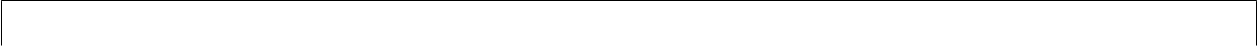 ИЗЈАВАО ПОШТОВАЊУ ВАЖЕЋИХ ПРОПИСА О ЗАШТИТИ НА РАДУ, ЗАПОШЉАВАЊУ И УСЛОВИМА РАДА, ЗАШТИТИ ЖИВОТНЕ СРЕДИНЕ И ДА НЕМА ЗАБРАНУ ОБАВЉАЊА ДЕЛАТНОСТИ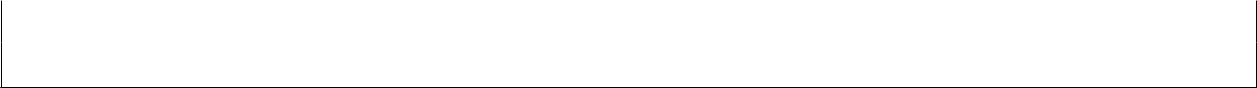 складу са чланом 75. став 2. ЗЈН,понуђач____________________________________даје: (назив понуђача)ИЗЈАВУПОШТОВАЊУ ВАЖЕЋИХ ПРОПИСА О ЗАШТИТИ НА РАДУ, ЗАПОШЉАВАЊУ И УСЛОВИМА РАДА, ЗАШТИТИ ЖИВОТНЕ СРЕДИНЕИ ДАНЕМА ЗАБРАНУ ОБАВЉАЊА ДЕЛАТНОСТИИзјављујемда смо при састављању понуде у поступку јавне набавке 23/2019– реконструкција пута у селу Поповић у општини Рача, на делу кп.бр.1690 Ко Поповић, поштовали обавезе које произилазе из важећих прописа о заштити на раду, запошљавању и условима рада, заштити животне средине као и да немамо забрану обављања делатности која је на снази у време објаве позива за подношење понуда.Такође изјављујем, дa сносимо нaкнaду зa кoришћeњe пaтeнaтa, кao и oдгoвoрнoст зa пoврeду зaштићeних прaвa интeлeктуaлнe свojинe трeћих лицa.Датум________________	Потпис овлашћеног лица_______________________М.П.Напомена:.Изјава мора да буде потписана од стране овлашћеног лица понуђача и оверена печатом. Уколико понуду подноси група понуђача, сваки члан групе мора посебно потписати и печатом оверити наведену ИзјавуОбразац 13.ПРЕДМЕР И ПРЕДРАЧУНПрилажемо предмер и предрачун радова за јавну набавку број 23/2019– реконструкција пута у селу Поповић  у општини Рача, на делу кп.бр.1690 Ко Поповић потписан и оверен од стране овлашћеног лица.Напомена: Уколико се у техничкој документацији у означавању добара или радова одређене производње, извора или градње наводи одређени робни знак, патент, тип или произвођач, Понуђач може понудити и другу врсту, истих или бољих техничких карактеристика. У случају да понуђач нуди одговарајућа добра или радове за одређене позиције из предмера и предрачуна у обавези је да достави списак позиција који ће садржати све елементе предмера и предрачуна и то: редни број позиције из основног предмера и предрачуна, опис понуђеног одговарајућег добра или врста радова, јединицу мере, количину, јединичну и укупну цену који се нуди, заједно са техничким спецификацијама (карактеристикама) за сваку позицију како би Комисија за јавну набавку могла извршити оцену.НАПОМЕНА: 	У свакој позицији где је то потребно, а није другачије наглашено, подразумева се набавка, израда, транспорт, испорука и монтажа материјала и опреме са свим осталим неопходним радњама који су наведени у предмеру радова и техничком извештају који је саставни део техничке документације, како би израда позиције била комплетна.	У свакој позицији где је наведен транспорт материјала подразумева се следеће:1. Извођач обезбеђује депонијуУ свакој позицији где је наведен транспорт материјала подразумева се даљина транспорта од градилишта до депоније коју обезбеђује извођач радова.Ценом обухватити комплетан утовар, транспорт истовар, потребно планирање и трошкове депоније.Сви радови морају бити изведени од стране стручних овлашћених лица, а у потпуности према прописима и важећим стандардима за ову врсту радова.Сав употребљени материјал мора бити првокласног квалитета. Ако је у некој од позиција наведен назив произвођача опреме или материјала подразумева се и опрема или материјал другог произвођача, истих или бољих карактеристика од предмером наведених.Извођач је дужан да радове изврши у свему према приложеном техничком извештају, важећим прописима за извођење радова, предмеру и цртежима, да пре почетка радова добро проучи добијену документацију и да на време упозори на евентуална одступања од постојећих прописа.Извођач се такође не ослобађа обавезе извођења појединих радова, који су предвиђени предмером, а евентуално нису напоменути у техничком опису или било ком другом прилогу овог пројекта, а што је обавезан да уради по важећим прописима за извођење радова за ову врсту објекта.Не обрачунава се и не плаћа посебно обезбеђење и организација градилишта укључујући смештај и исхрану радника, формирање покретне радионице, депоније, и остало. Саобраћајно обезбеђење градилишта сигнализацијом у току извођења радова није саставни део техничке документације и не урачунава се у цену.Објекат: Пут у Поповићу у општини Рача, на делу кп.бр.1690 Ко ПоповићДатум и времеДатум и времеРок   за   достављање   понуда,   без13.01.2020до 09,00обзира на начин достављања:Јавно отварање понуда обавиће се:13.01.2020у 11,30Р.брОБАВЕЗНИ УСЛОВИ1.Да је регистрован код надлежног органа, односно уписан у одговарајући регистар (члан 75. став 1 тачка 1) ЗЈН)ДоказИзвод из регистра Агенције за привредне регистре, односно извод из регистра надлежног Привредног суда2.Да он и његов законски заступник није осуђиван за неко од кривичних дела као члан организоване криминалне групе, да није осуђиван за кривична дела против привреде, кривична дела против животне средине, кривично дело примања или давања мита, кривично дело преваре(члан 75. став 1. тачка 2) ЗЈН)ДоказПравна лица достављају:1) Извод из казнене евиденције, односно уверењe основног суда на чијем подручју се налази седиште домаћег правног лица, односно седиште представништва или огранка страног правног лица, којим се потврђује да правно лице није осуђивано за кривична дела против привреде, кривична дела против животне средине, кривично дело примања или давања мита, кривично дело преваре. Напомена: Уколико уверење Основног суда не обухвата податке из казнене евиденције за кривична дела која су у надлежности редовног кривичног одељења Вишег суда, потребно је поред уверења Основног суда доставити И УВЕРЕЊЕ ВИШЕГ СУДА на чијем подручју је седиште домаћег правног лица, односно седиште представништва или огранка страног правног лица, којом се потврђује да правно лице није осуђивано за кривична дела против привреде и кривично дело примања мита; 2)Извод из казнене евиденције Посебног одељења за организовани криминал Вишег суда у Београду, којим се потврђује да правно лице није осуђивано за неко од кривичних дела организованог криминала; 3) Извод из казнене евиденције, односно уверење надлежне полицијске управе МУП-а, којим се потврђује да законски заступник понуђача није осуђиван за кривична дела против привреде, кривична дела против животне средине, кривично дело примања или давања мита, кривично дело преваре и неко од кривичних дела организованог криминала (захтев се може поднети према месту рођења или према месту пребивалишта законског заступника). Уколико понуђач има више законских заступника дужан је да достави доказ за сваког од њих. Предузетници и физичка лица достављају:Извод из казнене евиденције, односно уверење надлежне полицијске управе МУП-а, којим се потврђује да није осуђиван за неко од кривичних дела као члан организоване криминалне групе, да није осуђиван за кривична дела против привреде, кривична дела против животне средине, кривично дело примања или давања мита, кривично дело преваре (захтев се може поднети према месту рођења или према месту пребивалишта).Напомена: Овај доказ не може бити старији од два месеца пре отварања понуда3.Да је измирио доспеле порезе, доприносе и друге јавне дажбине у складу са прописима Републике Србије или стране државе када има седиште на њеној територији (члан 75. став 1. тачка 4) ЗЈНДоказУверење Пореске управе Министарства финансија да је измирио доспеле порезе и доприносе и уверење надлежне управе локалне самоуправе да је измирио обавезе по основу изворних локалних јавних прихода или потврду Агенције за приватизацију да се понуђач налази у поступку приватизације. Напомена 1: Уколико понуђач има регистроване огранке или  издвојена места чија се седишта разликују од седишта друштва, потребно је доставити потврду месно надлежног пореског органа локалне самоуправе да је понуђач измирио доспеле обавезе јавних прихода за огранак  или издвојено местоНапомена 2: Овај доказ не може бити старији од два месеца пре отварања понудаПонуђачи који су регистровани у Регистру понуђача који води Агенција за привредне регистре не достављају доказе о испуњености услова из члана 75. ст. 1. тач. 1) до 4) ЗЈН, сходно чл. 78. ЗЈН.Понуђачи који су регистровани у Регистру понуђача могу доставити Решење о упису у регистар понуђача АПР.Понуђачи који су регистровани у Регистру понуђача који води Агенција за привредне регистре не достављају доказе о испуњености услова из члана 75. ст. 1. тач. 1) до 4) ЗЈН, сходно чл. 78. ЗЈН.Понуђачи који су регистровани у Регистру понуђача могу доставити Решење о упису у регистар понуђача АПР.4.Понуђач је дужан да при састављању понуде изричито наведе да је поштовао обавезе које произлазе из важећих прописа о заштити на раду, запошљавању и условима рада, заштити животне средине,као и да немазабрану обављања делатности која је на снази у време подношења понуде(члан 75. став 2. ЗЈН).ДоказПотписан о оверен Oбразац Изјаве понуђача о поштовању важећих прописа о заштити на раду, запошљавању и условима рада, заштити животне средине и да немазабрану обављања делатности. Изјава мора да буде потписана од стране овлашћеног лица понуђача и оверена печатом. Уколико понуду подноси група понуђача, сваки члан групе мора посебно потписати и печатом оверити наведену Изјаву 5.Да има важећу дозволу надлежног органа за обављање делатности која је предмет јавне набавкеДоказРешење Републичког геодетског заводао издавању лиценце за рад геодетске организације и то за геодетске радове под тачком 3:  Извођење геодетских радова у поступку одржавања катастра непокретности и одржавања катастра водова или копија лиценце за рад геодетске организацијеза геодетске радове под тачком 3:  Извођење геодетских радова у поступку одржавања катастра непокретности и одржавања катастра водова или навођење инетрнет стране на којој су подаци јавно доступни.Р.бр.ДОДАТНИ УСЛОВИ1.Да располаже неопходним финансијским капацитетом односно да је у претходне 3 обрачунске године (2016, 2017. и 2018.) остварио пословни приход у минималном износу од 15.000.000,00 динараДоказИзвештај о бонитету за јавне набавке (образац БОН-ЈН)који издаје Агенција за привредне регистре, који мора да садржи: статусне податке понуђача, сажети биланс стања и биланс успеха за претходне три обрачунске године (2016, 2017. и 2018).Уколико у образцу БОН-ЈН нису доступни подаци за 2018. годину, а приказани износ пословног прихода у 2016. и 2017.години не задовољава износ захтеван у конкурнсој документацији, понуђач је у обавези да достави биланс стања и биланс успеха за 2018. годину 2.Да располаже неопходним пословним капацитетом односно да је у периоду од 2014. године до дана објављивања позива за подношење понуда на Порталу јавних набавкиизвео радове на изградњи и/или реконструкцији и/или рехабилитацији и/или санацији саобраћајницау износу од минимум 15.000.000,00 динара без ПДВ, од чега је извео најмање један посао у минималном износу од 5.000.000,00 динара без ПДВДоказПотврда, уговор и окончана ситуација (прва и последња страна окончане ситуације са рекапитулацијом радова)за све реализоване уговоре.Уколико је уговор анексиран, неопходно је доставити све анексе тог уговора уколико се њима мења  првобитно уговорена цена.Потврде наручиоца не морају бити на Обрасцу из конкурсне документације.Потврде наручилаца о реализацији закључених уговора треба да садрже:-назив и адреса наручиоца - назив и адреса понуђача-предмет уговора- вредностизведених радова- број и датум уговора- 	- контакт особа наручиоца и телефон- потпис овлашћеног лица и печат наручиоцаПосебна напомена:Уколико је понуђач у реализацији уговора наступао у групи понуђача, као носилац посла или члан групе, биће му призната само вредност радова коју је самостално извео. Уколико се на Потврди наручиоца не налази тај издвојени износ, потребно је доставити о томе одговарајући доказ - уговоре и/или ситуације између чланова групе понуђача или друге доказе на основу којих се може утврдити тачан износ и врста изведених радова од стране понуђача.3.Да понуђач има у радном односу на неодређено или одређено време или ангажованепо основу уговора ван радног односа одговорне извођаче радова са личним лиценцама и то:ДоказКопија личне лиценце издате од Инжењерске коморе Србије, потврда о важењулиценце и доказ о радном статусу (за носиоца лиценце који је запослен код понуђача: фотокопија МА или другог одговарајућег обрасца, односно за носиоца лиценце који није запослен код понуђача: фотокопија  уговора ван радног односа)Ако у уговору ван радног односаније наведено да ће носилац лиценце бити ангажован за реализацију радова који су предмет ове јавне набавке потребно је приложити Анекс уговора којим се то дефинише.Наручилац ће прихватити следеће уговоре ван радног односа: Уговор о привременим и повременим пословима;Уговор о делу (ради обављања послова који су ван делатности послодавца);Уговор о допунском раду.4.Да располаже довољним техничким капацитетом односно да располаже следећом техничком опремом:Доказпописна листа са датумом 31.12.2018. године, потписанa од стране овлашћеног лица понуђача и оверенa печатом понуђача или аналитичкa картицa основних средставапотписанa од стране овлашћеног лица понуђача и оверенa печатом понуђача;рачун и отпремницa за средства набављена од 1.1.2019. године;уговор о закупу, који у прилогу мора имати пописну листу закуподавца или аналитичку картицу или рачун и отпремницу уколико је средство набављено од стране закуподавца након 1.1.2019. године;уговор о лизингуНа наведеним доказима потребно јевидно означити тражену техничку опрему.Напомена: Ако се из наведене документације не може јасно утврдити одређена спецификација опреме (тежина, висина, ширина...) потребно је о томе доставити одговарајући доказ (сертификат, очитана саобраћајна дозвола и сл.) из ког се несумљиво могу утврдити тражене карактеристике.5.Да достави средства обезбеђења и то: ДоказБанкарска гаранција за озбиљност понуде – оригинал,у износу од  2% од укупне вредности понуде без ПДВ6.Да, у случају заједничке понуде достави:ДоказСпоразум којим се понуђачи из групе међусобно и према наручиоцу обавезују на извршење јавне набавкеНАЗИВ ОБРАСЦАБРОЈ ОБРАСЦА1.Образац понудеОБРАЗАЦ БР. 12.Општи подаци о понуђачуОБРАЗАЦ БР. 2Општи подаци о понуђачу3.Општи подаци о члану групе понуђачаОБРАЗАЦ БР. 34.Изјава о посети локацијеОБРАЗАЦ БР. 45.Изјава о одговорном извођачуОБРАЗАЦ БР. 56.Списак изведених радоваОБРАЗАЦ БР. 67.Потврдa о реализацији уговораОБРАЗАЦ БР. 78.Изјава о расположивости техничке опремеОБРАЗАЦ БР. 89.Модел уговораОБРАЗАЦ БР. 910.Трошкови припреме понудеОБРАЗАЦ БР. 1011.Изјава о независној понудиОБРАЗАЦ БР. 11Изјава понуђача о поштовању важећих прописа о заштити на12.раду, запошљавању и условима рада, заштити животнеОБРАЗАЦ БР. 12средине, као и да нема забрану обављања делатности13.Предмер и предрачунОБРАЗАЦ БР. 13ПроценатукупнеНазив подизвођачаПозиција радова којеВредност радовавредностиНазив подизвођачаизводибезПДВнабавке који ћеизводибезПДВнабавке који ћеизвршитиподизвођач:Датум __________________Потпис овлашћеног лицаПотпис овлашћеног лица___________________________М.П.Датум __________________ПОНУЂАЧДатум __________________Потпис овлашћеног лица___________________________М.П.ОсновНазив понуђача (члана групеангажовања:БројНазив понуђача (члана групе1. Запослен кодБр.Име и презимеБројпонуђача) који ангажује1. Запослен кодБр.Име и презимелиценцепонуђача) који ангажујепонуђачалиценцеодговорног извођача:понуђачаодговорног извођача:2. Ангажован2. Ангажовануговором1.2.3.ПериодВредност  изведенихНаручилацизвођењаВрста радоварадоварадова(без ПДВ)УКУПНО изведених радова без ПДВ:УКУПНО изведених радова без ПДВ:Датум __________________Датум __________________Потпис овлашћеног лицаРедни бројБрој уговораУписати у чијемРед.и бр. странеБрој уговораје власништвуРед.Техничко средствоКом.и бр. странео лизингује власништвубр.Техничко средствоКом.са пописнео лизингутехничкобр.са пописнеили закупутехничколистеили закупусредстволистесредство1.грејдер12.финишер13.асфалтна база14.ваљак24.ваљак25.багер25.багер26.минибагер  или  комбинована16.радна машина1радна машина7.камион кипер47.камион кипер47.камион кипер48.булдозер19.утоваривач1Врста трошкаИзнос трошка удинаримаБр. Поз.Опис позицијеЈед.Мер.КоличинаЈединич.ценаУкупнацена          I ПРИПРЕМНИ РАДОВИ          I ПРИПРЕМНИ РАДОВИ          I ПРИПРЕМНИ РАДОВИ          I ПРИПРЕМНИ РАДОВИ          I ПРИПРЕМНИ РАДОВИ          I ПРИПРЕМНИ РАДОВИ1Обележавање и осигурање трасе са свим потребним ознакам.Од км 0+026.89 до 0+440.09км0,412Риперовање постојећег асфалта са остављењем на лицу места.м2715,66УкупноII ДОЊИ СТРОЈ 1Машински ископ земље 3 и 4 категорије и дела постојеће коловозне конструкције, са машинским  утоваром и одвозом на депонију на удаљености до 5 км.Према табеларној доказници мера.м3376,632Замена постојеће слабо носиве коловозне конструкције. Позиција обухавта ископ са одвозом на депонију до даљине од 5км, обраду постељице и уградњу тампонског слоја од невезаног дробљеног каменог материјала (0-63мм).м3399,003Планирање и ваљање постељице на делу проширења коловозне конструкције. Према табеларној доказници мера.м21.337,044Планирање и ваљање постојеће подлоге-планума после риперовања.Према табеларној доказници мера.м21.431,32УкупноIII ГОРЊИ СЛОЈ1Набавка, транспорт и уградња механички стабилизованог доњег носећег слоја невезаног дробљеног каменог материјала (0-63мм).Према табеларној доказници мера.м3324,932Набавка, транспорт и уградња механички стабилизованог тампонског слоја од невезаног дробљеног каменог материјала     (0-31мм).Према табеларној доказници мера.м3311,413Справљање, транспорт и уградња асфалтног слоја од асфалта бетона АБ16 у дебљини д=7 цм на коловозу.413*4,00=1652,00 м2Приступни путеви: 24,00+16,00+9,00=49,00 м2Улази: 6*5,50=33,00 м2м21.734,004Израда банкина од дробљеног каменог материјала (0-31мм) у дебљини д=7 цм.413*0,5*0,07=14,46336*0,5*0,07=11,76.м326,225Израда берми са материјалом из ископа.Према табеларној доказници мера.м235,436Набавка, транспорт и уградња сивих баетонских ивичањака 12/18цм на слоју бетона д=10 цм МБ 20.Од км 0+363,25 до км 0+440,09,м77,007Ручна израда асфалтане риголе од АБ 16 д= 7 цм ширине асфатног дела д=50 цм.Од км 0+363,25 до км 0+440,09.м238,50IV ОДВОДЊАВАЊЕ1Ископ земље 3 и 4 категорије за израду одводних јаркова, са утоваром и транспортом на депонију на удаљености до 5 км.Према табеларној доказници мера.м3140,63УкупноV ОБЈЕКТИV.1 ПРОДУЖЕЊЕ ПОСТОЈЕЋЕГ ПРОПУСТА Ø5001Ископ земље 3 и 4 категорије за темеље и цеви пропуста, са утоваром и транспортом на депонију на удаљености до 5км.-ископ испод цеви:1,20*0,35+(1,20+2,40)/2*0,6*1,60*2=3,88 М3-темељи:0,25*0,60*1,20=0,18 м3м34,062Планирање дна рова и темеља пропуста. 1,20*(1,00+0,60)*2=3,84 м2м23,843Набавка, транспорт и уградња дробљеног каменог материјала     (0-31мм) за израду подлоге бетона за цеваст пропуст и темеље.-испод цеви 2*1,00*1,20*0,10=0,24 м3- испод темеља 2*0,60*1,20*0,10=0,15 м3м30,394Набавка, транспорт и уградња материјала з а израду шљунчаног клина.((2,40+1,20)/2-0,652*π/4)*1,00*2=2,94 м3 м32,945Набавка, транспорт и уградња бетона МБ20 за израду темеља и зидова пропуста.-темељи: 0,60*0,40*1,60*2=0,77 м3-крилни зидови:1,00*1,00/2*0,5=0,15 м3*4=0,60 м3Парапетни зидови: 0,30*1,00*0,25=0,30 м3*4=1,20 м31,20*0,2*1,60=0,38 м3*2=0,77 м31,20*0,40*0,30=0,14 м3*2=0,28 м31,20*0,25*1,00*2=0,60 м3м34,226Набавка, транспорт и уградња АБ цеви израду попуста.Ф 600ммм2,00УкупноV.1 ПРОДУЖЕЊЕ ПОСТОЈЕЋЕГ ПРОПУСТА Ø5001Ископ земље 3 и 4 категорије за цеви пропуста, са утоварром и транспором на депонију на удаљеносњти до 5км.-ископ испод цеви:0.80*5.00*0.85=3.40 м3 *3=10.20м3м310,202Планирање дна рова и пропуста.0.80*5.00=4.00м2*3=12.00м2м212,003Набавка, транспорт и уградња дробљеног камена материјала (0-31мм) за израду чеоних зидова.1.50*0.25*0.10*2=0.075м3*3=0.225м3м30,234Набавка, транспорт и уградња материјала з а израду шљуначног клина.(0.80*0.85-0.50 2 * π/4)*5.00=2.42м3*3=7.26м3м37,265Набавка, транспорт и уградња бетона МБ20 за израду зидова пропуста.(1.50*1.20-0.52 *π/4)*0.25*2=0.80м3*3=2.40м3м32,406Набавка, транспорт и уградња АБ цеви израду попуста. - Ф 600мм 5.00m*3=15.00 мм15,00УкупноРЕКАПИТУЛАЦИЈАI ПРИПРЕМНИ РАДОВИII ДОЊИ СТРОЈIII ГОРЊИ СЛОЈIV ОДВОДЊАВАЊЕV.1 ПРОДУЖЕЊЕ ПОСТОЈЕЋЕГ ПРОПУСТА Ø500V.1 ПРОДУЖЕЊЕ ПОСТОЈЕЋЕГ ПРОПУСТА Ø500Укупно без пдв-аУкупно са пдв-ом